          Základní škola a Mateřská škola Litvínov, Ruská 2059, okres Most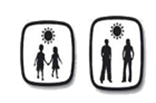 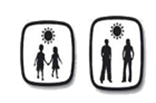                        tel. číslo: 476 111 170; www.zsruska.cz; zsruska@zsruska.czMerkur interier s.r.o.Chlumova 1586 01 JihlavaVáš dopis/Ze dne	     Naše č.j.  	      Počet příloh	                   Vyřizuje                            Litvínov		                                                                                                                                                                   ZŠaMŠR/ 49 /2018 /E           0                                    L.Mojhová                         29. 3. 2018Objednávka č. 49Objednáváme  si  u Vás  nábytek v ceně  68 004,-KčTato objednávka bude v plném rozsahu uveřejněna dle zákona č. 340/2015 Sb., o registru smluv a nabývá účinnosti dnem, kdy Základní škola a Mateřská škola Ruská 2059, okres Most uveřejní objednávku v informačním systému registru smluv na Portále veřejné správy.Potvrzenou kopii objednávky prosím přiložte k faktuře.Zároveň vás žádáme o uvedení naší správné fakturační adresy (bez zkratek) v tomto zněníZákladní škola a Mateřská škola LitvínovRuská 2059, okres MostRuská 2059436 01 LitvínovPotvrzenou kopii objednávky prosím přiložte k faktuře.Děkujeme a jsme s pozdravem                                                                                                          …………………………….                        			                                                                              Mgr. Pavla Tomášová	  ředitelka školyTelefon/Fax		                        E-mail		                   IČO		                Bankovní spojení476 111 170                                       zsruska@zsruska.cz                                          47326531                                   39535491/0100